ЗАДАНИЕ 7 классна 06.04-10.04.2020г.по предмету «Скульптура»преподаватель Лебедев Василий Юрьевичтелефон, Вайбер 8-904-594-94-57, электронная почта dchi.7@mail.ruТема «Рельефный пейзаж»Сделать солёное тесто (рецепт: стакан муки, половина стакана соли (соль мелкая «Экстра», чтобы не пораниться) (муку с солью перемешать перед  добавлением воды), примерно половина стакана воды, все перемешать до образования массы, похожей на пластилин). Ссылка на видео-урок «Как сделать тесто» https://www.youtube.com/watch?v=-mi2xPfVQDI&feature=youtu.beСделать набросок будущей работы.На лист картона перенести рисунок будущей работы.Начать выполнение работы: с фона продвигаясь от самых дальних от нас деталей к более ближним (от нижнего слоя – к верхнему).Чтобы  лучше держались детали, место крепления нужно смазать водой.Покрасить. Пример выполненной работы: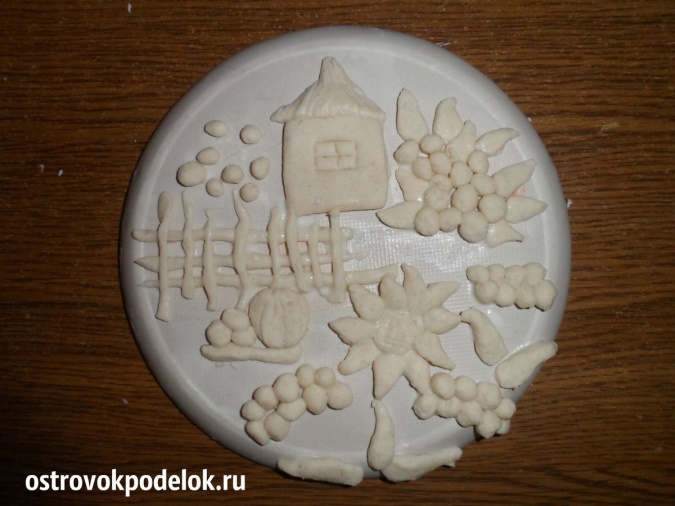 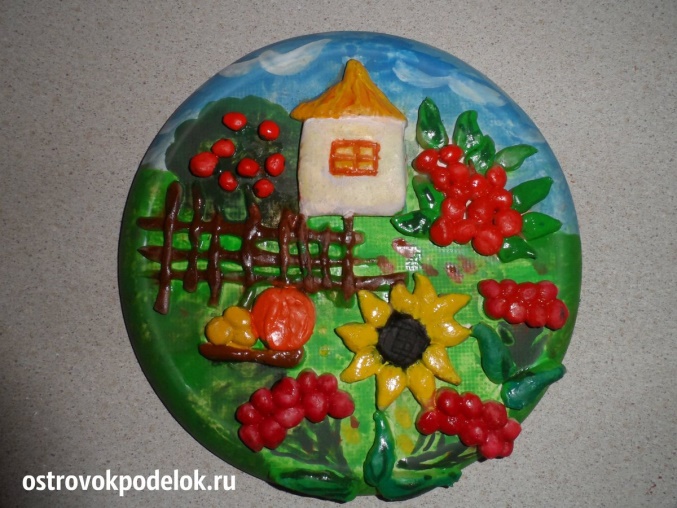 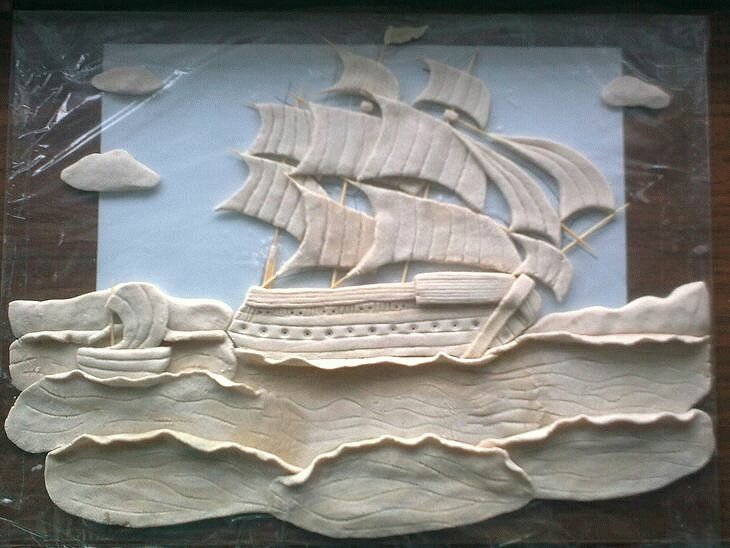 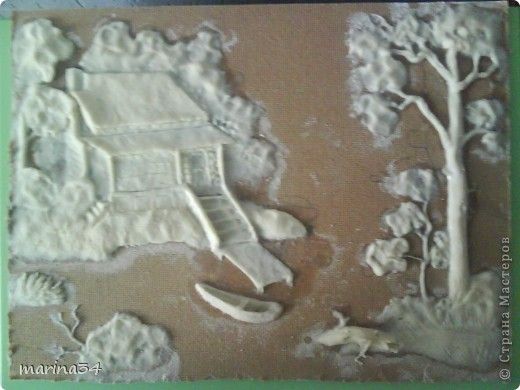 